Тема: Двоичное Б-дерево поиска (ДБД)Цель работы: Изучение процесса программного построения ДБД.1. Постановка задачи1.	Разработать подпрограмму построения ДБ-дерева для массива целых чисел2.	Построить ДБ-дерево из 100, 200,…, 500 вершин (данные в вершинах произвольные, но все различные). Распечатать обход дерева слева направо.3.	Для построенного ДБ-дерева вычислить размер, контрольную сумму, высоту и среднюю высоту (как для двоичного дерева) и высоту ДБ-дерева как количество уровней, сравнить их с аналогичными характеристиками АВЛ-дерева. ДБ-дерево необходимо строить для той же последовательности данных, что и АВЛ-дерево. Заполнить таблицу и проанализировать полученные результаты.2. Описание используемых алгоритмовДеревья, имеющие вершины со многими потомками, будем называть сильноветвящимися.Б – дерево порядка m – это дерево со следующими свойствами:1.	В каждой странице хранится k элементов данных d1 < d2 < ... < dk и k+1  указатель p0, p1, ...pk. Каждый указатель pi либо равен NIL, либо указывает на вершину, все элементы которой больше di, но меньше  di+1.Построение Б-дерева или включение нового элемента данных D в Б-дерево происходит следующим образом:•	Выполним поиск элемента D в дереве.•	Если элемента D нет в дереве, то мы имеем страницу a и позицию R, в которой ожидали найти элемент D.•	Вставим элемент в позицию R+1, при этом количество элементов на странице k увеличилось на 1.•	Если k < = 2m, то процесс включения закончен.•	Если k > 2m (переполнение страницы), то создаём новую страницу b, переносим в неё m правых элементов из страницы a, а средний элемент переносим на один уровень вверх на родительскую страницу.•	Включение элемента в родительскую страницу производится по такому же алгоритму.•	Если родительской страницы нет, то она создаётся и в неё включается один элемент.Эта схема сохраняет все характерные свойства Б-дерева. Получившиеся две новые страницы содержат ровно по m элементов. Включение элемента в родительскую страницу может опять перевести к переполнению, то есть разделение страниц может распространиться до самого корня. В этом случае может увеличиться высота дерева. Таким образом, Б-деревья растут обратно: от листа к корню.Двоичное Б-дерево состоит из вершин (страниц) с одним или двумя элементами. Следовательно, каждая страница содержит две или три ссылки на поддеревья.Двоичные Б-деревья представляют собой альтернативу АВЛ-деревьям. При этом поиск в двоичном Б-дереве происходит как в обычном двоичном дереве.Высота двоичного Б-дерева . Если рассматривать двоичное Б-дерево как обычное двоичное дерево, то его высота может увеличиться вдвое, т.е.  .Построение двоичного Б-дерева происходит путем добавления новой вершины в уже существующее дерево. Введем логическую переменную VR, показывающую вертикальный рост дерева (в случае, если страница переполнилась и средний элемент передается на вышележащий уровень) и логическую переменную HR, определяющую горизонтальный рост дерева (если новый элемент размещается на этой же условной странице). Также определим показатель баланса BAL для каждой вершины, который принимает значение 0, если у данной вершины есть только вертикальные ссылки (вершина одна на странице), и значение 1, если у данной вершины есть правая горизонтальная ссылка. При добавлении элементов в двоичное Б-дерево различают 4 ситуации, возникающих при росте левых или правых поддеревьев. Самый простой случай) — рост правого поддерева вершины А, когда А — единственный элемент на странице. Тогда вертикальная ссылка просто превращается в горизонтальную (HR=1, баланс вершины А равен 1). Если на странице уже два элемента (2), то при добавлении новой вершины С средняя вершина В передается на вышестоящий уровень (VR=1, баланс вершины В равен 0).В случае роста левого поддерева, если вершина В одна на странице, то вершина А добавляется на эту страницу. Однако левая ссылка не может быть горизонтальной, поэтому требуется переопределение ссылок (HR=1, баланс вершины А равен 1). Если на странице два элемента, то, как и в случае 2, средняя вершина В поднимается на вышестоящий уровень (VR=1, баланс вершины В равен 0).При построении двоичного Б-дерева реже приходится  переставлять вершины, поэтому АВЛ-деревья предпочтительней в тех случаях, когда поиск ключей происходит значительно чаще, чем добавление новых элементов. Кроме того, существует зависимость от особенностей реализации, поэтому вопрос о применение того или иного тапа деревьев следует решать индивидуально для каждого конкретного случая.3. Результат работы программыФрагменты работы программы показаны на рисунках.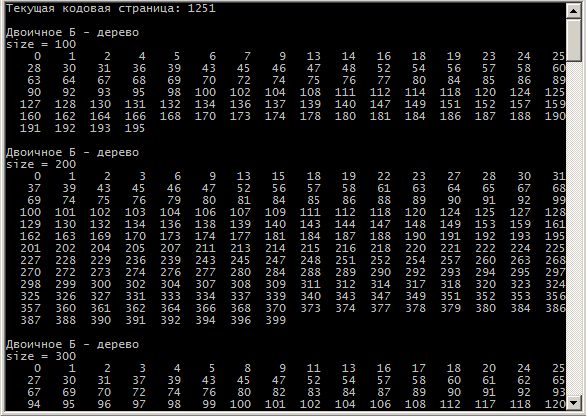 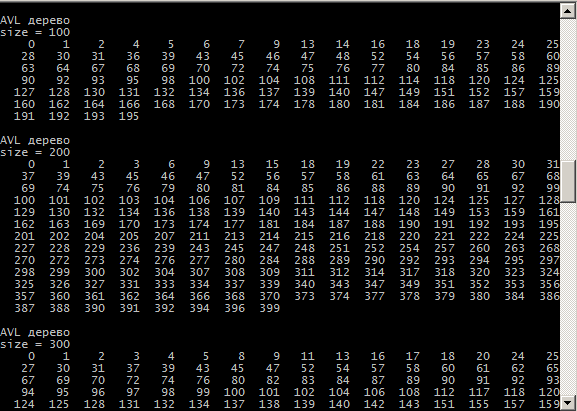 Результаты замеров для ДБ-дерева записываются в файл DBD.txt.Результаты замеров для АВЛ-дерева записываются в файл AVL.txt.4. Анализ и сравнение полученных результатов с теоретическими оценкамиКак видно из результатов замеров высота ДБД несколько больше, чем высота АВЛ-дерево для одних и тех же данных.Размер дереваАВЛ-деревоАВЛ-деревоАВЛ-деревоДБДДБДДБДДБДРазмер дереваКонтр.суммаВысота фактическаяТеор. оценки для сред. высотыКонтр.суммаКол-во уровнейТеор. оценки для высоты ДБДТеор. оценки для сред. высоты двоичного дерева100965285.04 965210105.5620040815116.29 4081512126.5130088492116.63 8849214137.69400163252117.03 16325215138.50500246355127.35 24635517149.19